Приложение №1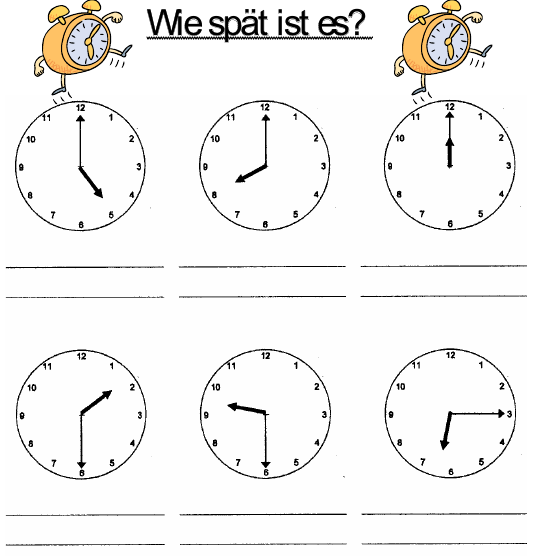 Приложение №2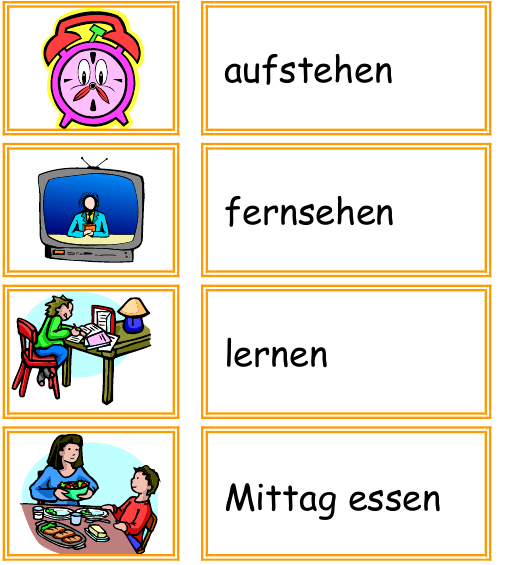 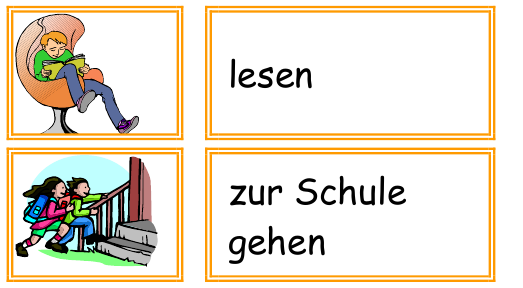 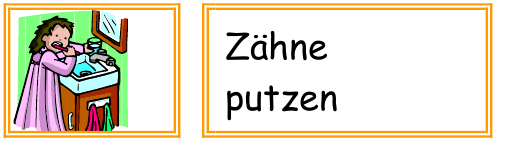 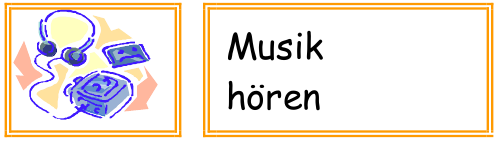 Приложение №3https://www.youtube.com/watch?v=3YbD81FtkssПриложение №4Аудиофрагмент УМК Будько «Немецкий язык 4 класс»Приложение №5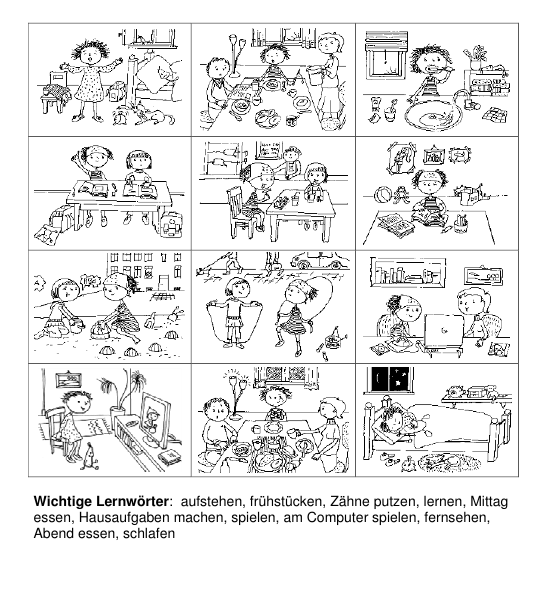 